Vendor Services & Contributions FormThis form will help us get a visual on the type of contributions / services you would like to sponsor for our Veteran Women's Health and Wellness Day.  The event will be held at the Instituto del Progreso Latino located at 2520 S. Western Ave., Chicago IL 60608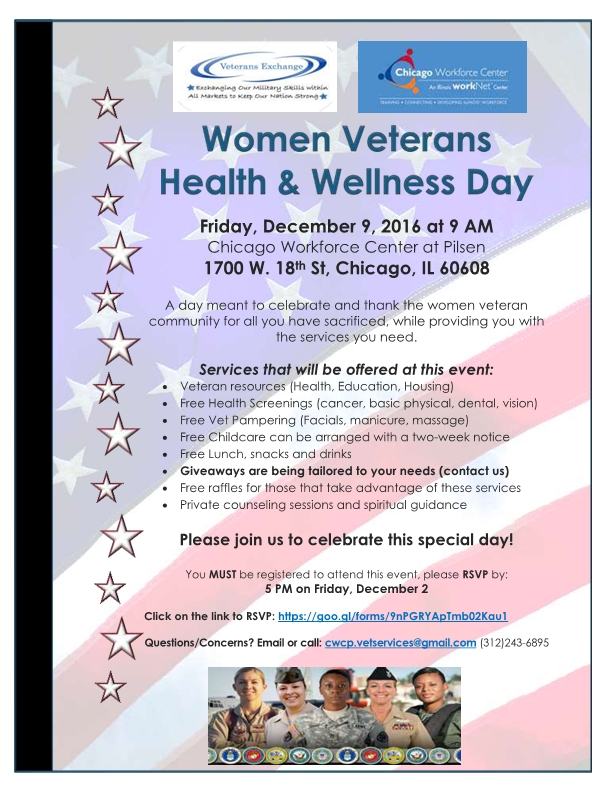 Event FlyerVeteran Women Wish List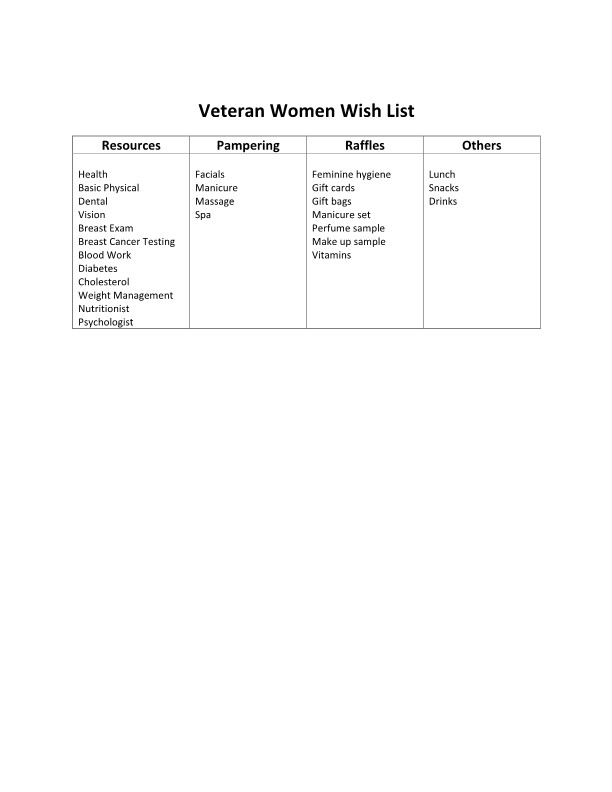 Company / Organization NameIndustry (please choose the option that best describes you)Contact PersonAddress (please include city, state, zip)EmailPhone NumberServicesPlease answer the following questions.  If this does not apply or are not interested in contributing in this area, please select 'N/A or none of these" for all the questions in this section.What services would you like to sponsor?If "Medical Screening" was selected, what specific screening would you like to provide? (check all that apply)?What accommodations do you need, to present your services?DonationsPlease answer the following question.  If this does not apply or are not interested in contributing in this area, please select N/A or None of these" for all the questions in this section.What type of donations would you like to contribute? (check all that apply)If “Giveaways” was selected, please choose the items yo would like to sponsor? (check all that apply)If “Raffle Items” was selected, please choose the items you would like to sponsor? (check all that apply)If “Pampering Services” was selected, please choose the items yo would like to sponsor? (check all that apply)Business / EmployerPrivate / Individual DonorCommunity / Social ServiceMedical Services (Vision, Dental are included)OtherCounseling (family, individual)Spiritual Guidance (family, individual)Veteran resources information / assistance (housing, utility bill payment, Child Care assistance, education, employment/training information, health vet benefits, etc.)Medical screening (vision and dental included)OtherWhat specific service would you like to present?What specific service would you like to present?Vision (exam)Vision (exam)Vision (exam)Vision (exam)Vision (exam)Dental (exam / cleaning)Dental (exam / cleaning)Dental (exam / cleaning)Dental (exam / cleaning)Dental (exam / cleaning)Blood Pressure / TestingBlood Pressure / TestingBlood Pressure / TestingBlood Pressure / TestingBlood Pressure / TestingCancer screeningCancer screeningCancer screeningCancer screeningCancer screeningPlease specify:Please specify:Please specify:Please specify:Please specify:Do you need a parking permit for your trailer?Do you need a parking permit for your trailer?YesNoDo you need additional / other accommodations?Do you need additional / other accommodations?YesNoHow many persons from your organization are coming?                       Total:How many persons from your organization are coming?                       Total:How many persons from your organization are coming?                       Total:PersonsPersonsComputers for online application?                    How many electricity outlets required?Computers for online application?                    How many electricity outlets required?Computers for online application?                    How many electricity outlets required?Computers for online application?                    How many electricity outlets required?Computers for online application?                    How many electricity outlets required?Computers for online application?                    How many electricity outlets required?Cubicle / closed area for a more private discussionCubicle / closed area for a more private discussionCubicle / closed area for a more private discussionCubicle / closed area for a more private discussionCubicle / closed area for a more private discussionCubicle / closed area for a more private discussionSize of private room required?         Approx. s.f.How many rooms required? How many rooms required? How many rooms required? Extra Table                          What size?                                       How many?Extra Table                          What size?                                       How many?Extra Table                          What size?                                       How many?Extra Table                          What size?                                       How many?Extra Table                          What size?                                       How many?Extra Table                          What size?                                       How many?Chairs                                   How many?Chairs                                   How many?Chairs                                   How many?Chairs                                   How many?Chairs                                   How many?Chairs                                   How many?Garbage Bin                        How many?Garbage Bin                        How many?Garbage Bin                        How many?Garbage Bin                        How many?Garbage Bin                        How many?Garbage Bin                        How many?Space for a standing bannerSpace for a standing bannerSpace for a standing bannerSpace for a standing bannerSpace for a standing bannerSpace for a standing bannerOtherOtherOtherOtherOtherOtherFoodBeveragesFood Serving StencilsGiveawaysRaffle ItemsVeteran Wish List (tailored to veteran’s selection)Papering ServicesOtherHygiene Items (oral care items, shampoo/conditioner, body wash, tampons/pads, razors, comb/brush, etc.)Wellness products (Vitamin samples, nutrition samples, weight loss product samples, etc.)Office / School Supplies (backpacks, pens, pencils, flash drives, sticky notes, notepads, calculators, etc.)Clothing (coats, scarfs, gloves, business attire, shoes, sox, t-shirts, underwear, small blankets/towels, etc.)CTA Bus PassesSuper Market Gift card (for holiday meal)OtherLaptop / Tablet / SmartphoneGift Cards (retail, gas, money card)Beauty Product (facial kit, cosmetics, perfume, etc.)Accessories (hand bag, jewelry, etc.)OtherFacial + 2 facial products for veteran to take homeMassageManicureOther